Лекция 8Монтаж фильмаМонтаж - это одна из самых ответственных стадий создания фильма, которую, по праву, можно сравнить с огранкой алмаза, так как только монтаж, сам по себе, может коренным образом изменить восприятие зрителем отснятого материала, привнести неповторимую эмоциональную составляющую, поднять накал страстей до предела, и, в конечном итоге, превратить отснятый материал в настоящий шедевр мирового масштаба или же окончательно его угробить.Существует три основных творческих приема монтажа:1. Последовательный временной монтаж, при котором все кадры фильма монтируются в порядке логического развития сюжета.2. Параллельный, когда поочередно происходит поочередный показ двух и более параллельных действий, что бы зритель имел возможность воспринять все происходящее одновременно. При таком монтаже, следует точно согласовывать очередность совершения всех событий в чередующихся фрагментах, что бы сохранялся эффект одновременности.3. Сравнительный монтаж. Данный способ монтажа применяется в тех случаях, когда требуется получить метафорическое сравнение. Композиционное построение смежных по монтажу кадров должно быть таким, чтобы сходство возникало в наиболее непосредственном и легком к восприятию виде. Поэтому следует стремиться, чтобы ракурс съемки смежных кадров, линейная и световая композиция, а также масштаб съемки, по возможности, были равными.Также отдельно выделяют комфортный и акцентный стиль выполнения монтажа фильма.Комфортный - заключается в соблюдении общепринятых методов компоновки отдельных кадров. Фильм смонтированный в комфортном стиле, построен таким образом, что зритель не замечает склеек, постоянно четко осознает время и место действия.Акцентный - допускает нарушение отдельных или даже, в отдельных случаях, всех общепринятых правил монтажа и съемки, с целью выделения в кадре (из общей массы) каких-либо важных объектов, основной идеи фильма и пр.Каждый из стилей монтажа хорош по-своему, поэтому применяйте их исходя из принципа целесообразности.В процессе монтажа, из всего отснятого материала отбираются только наиболее удачные в художественном и техническом отношениях фрагменты, а затем взаимно компонуются в соответствии с постановочным сценарием, с учетом принципов, изложенных в разделе "Съемка фильма".В идеальном случае, соединение отдельных кадров в единое целое должно производиться таким образом, что бы фаза движения снимаемого объекта в последнем кадрике первого кадра была бы предыдущей, по отношению к фазе движения данного объекта в первом кадрике следующего кадра. Однако, далеко не всегда возможно выполнить такой монтаж, поэтому склейку смежных кадриков следует располагать в таком месте, где происходит наиболее неустойчивое движение объекта съемки.Наезд / отъезд и трансфокация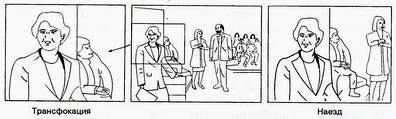 Цели съемки кадра в видеосъемкеПоложение объектива и выбор угла объектива зависят от того, с какой целью снимается кадр. Она может быть одной из следующих или их комбинацией:Выделить главный персонаж;Дать кадр другого размера;Подчеркнуть выделенный персонаж;Дать больше информации о персонаже;Изменить угол съемки или размер кадра с целью обеспечения незаметной стыковки кадров при монтаже; Разновидности видео монтажаДать другой вариант кадра или акцента в кадре;Добиться хорошей композиции кадра;Приукрасить внешность исполнителя;Изменить внутреннее пространство кадра;Изменить пространственные соотношения в кадре;Улучшить точку наблюдения;Добиться лучшего согласования с существующим студийным или дневным освещением. Уровни освещенности